Professionell zusammengestellte Duftmischungen können ebenso wie Klangschalen oder Stimmgabeln zu Anregung körperlicher und energetischer Ausgeglichenheit beitragen. 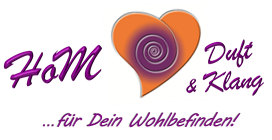 In meiner Wohlfühlpraxis verbinde ich als Diplomierte Aromapraktikerin und Humanenergetikerin die positiven Eigenschaften aus den Bereichen Duft und Klang. Damit besteht die Möglichkeit, durch verschiedenste individuell abgestimmte Anwendungen das Energiesystem neu zu strukturieren und das persönliche Wohlbefinden zu steigern. Meine Angebote reichen über Aromaberatung, Körperbalancing, Klangschalen und Stimmgabel-Anwendungen und Klangreisen.Nähere Informationen dazu finden Sie auch unter www.hom-praxis.at oder Sie sprechen mich einfach persönlich an.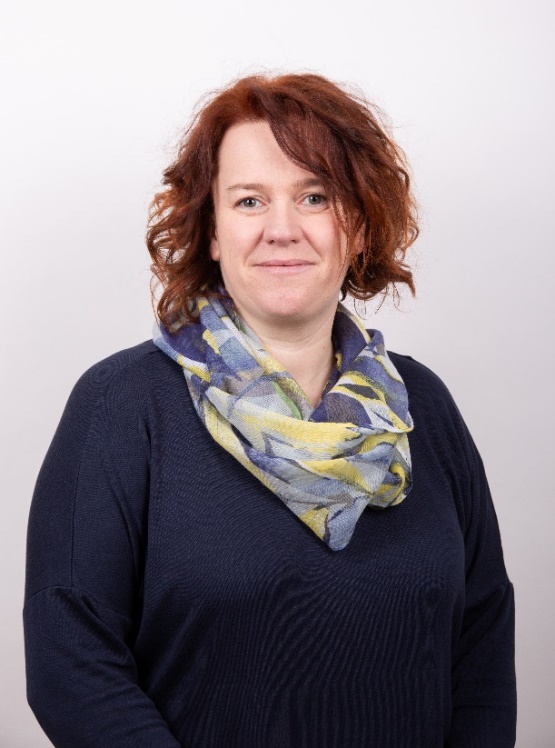 Termine nach telefonischer Vereinbarung unter 0676/3188477Martina Hochecker Dipl. Aromapraktikerin und Humanenergetikerin Kernhofer Straße 513195 Kernhof                                      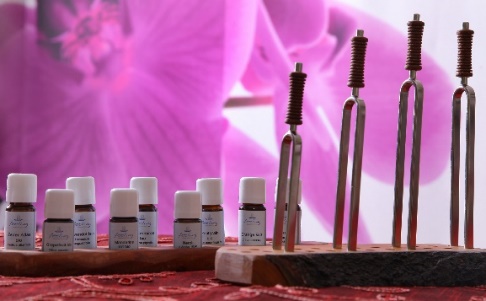 